GUVERNUL ROMÂNIEI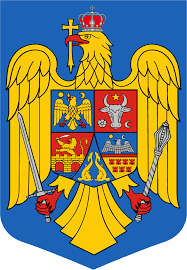 Ordonanță a Guvernuluiprivind reglementarea unor măsuri fiscal-bugetareÎn temeiul art. 108 din Constituția României, republicată, și al art. 1 punctul I poziția 3 din Legea nr. 195/2021 privind abilitarea Guvernului de a emite ordonanţe,Guvernul României adoptă prezenta ordonanţă:Art. 1 – (1) Pentru obiectivele/proiectele de investiții finanțate, integral sau parțial, din fondurile publice prevăzute la art. 1 alin. (2) din Legea finanțelor publice nr. 500/2002, cu modificările și completările ulterioare, și, respectiv, la art. 1 alin. (2) din Legea nr. 273/2006 privind finanțele publice locale, cu modificările și completările ulterioare, prețul contractelor de achiziție publică de lucrări definite la art. 3 alin. (1) lit. m) din Legea achizițiilor publice nr. 98/2016, cu modificările și completările ulterioare, aflate în derulare la data intrării în vigoare a prezentei ordonanțe, se poate ajusta prin actualizarea prețurilor aferente materialelor, prin aplicarea unui coeficient de ajustare, pentru a ține seama de orice creștere sau diminuare a costului materialelor pe baza căruia s-a fundamentat prețul contractelor, conform prevederilor art. 221 alin. (1) lit. e) din Legea nr. 98/2016, cu modificările și completările ulterioare.(2) Ajustarea prevăzută la alin. (1) se aplică următoarelor contracte de achiziție publică de lucrări: a)  încheiate înainte de intrarea în vigoare a Legii nr. 98/2016, cu modificările și completările ulterioare, definite conform legislației achizițiilor publice în vigoare la data încheierii; b) încheiate după data intrării în vigoare a Legii nr. 98/2016, cu modificările și completările ulterioare, indiferent de durata de execuție a acestora și în cuprinsul  cărora și al documentațiilor de atribuire inițiale nu au fost prevăzute clauze de revizuire cu privire la preț, conform prevederilor art. 221 alin. (1) lit. a) din Legea nr. 98/2016, cu modificările și completările ulterioare. (3) Ajustarea prevăzută la alin. (1) se aplică la fiecare solicitare de plată, până la finalizarea și recepționarea lucrărilor aferente obiectivelor/proiectelor de investiții, conform prevederilor Regulamentului privind recepția construcțiilor aprobat prin Hotărârea Guvernului nr. 273/1994, cu modificările și completările ulterioare.Art. 2 – (1) Ajustarea prevăzută la art. 1 alin. (1) se realizează la fiecare solicitare de plată, pe întreaga perioadă de derulare a contractului, pe baza situațiilor de lucrări însușite de executant, diriginte de șantier și autoritatea contractantă, ca urmare a unei solicitări justificate din partea contractantului.(2) Pentru determinarea valorii aferentă cheltuielilor cu materiale din solicitarea de plată, se utilizează ponderile materialelor de construcții, exprimate procentual, stabilite în funcție de categoriile principale de lucrări de construcții și de tipurile de obiecte de construcții prevăzute în Buletinul Statistic de Prețuri, prin raportare la obiectul contractului de achiziție publică de lucrări, astfel:a) clădiri rezidențiale noi - 47,31%;b) clădiri nerezențiale noi - 45,82%;c) construcții inginerești noi - 47,21%;d) clădiri rezidențiale reparații capitale - 37,76%;e) clădiri nerezențiale reparații capitale - 42,42%;f) construcții inginerești reparații capitale - 33,89%;g) clădiri rezidențiale reparații - 42,82%;h) clădiri nerezențiale reparații - 46,95%;i) construcții inginerești reparații - 46,82%.(3) Ponderile materialelor de construcții prevăzute la alin. (2) se actualizează de Institutul Național de Statistică, în temeiul prevederilor art. 10 alin. (6) din Legea organizării și funcționării statisticii oficiale în România nr. 226/2009, cu modificările și completările ulterioare. Pentru determinarea valorii aferentă cheltuielilor cu materiale din solicitarea de plată, se aplică noile ponderi începând cu luna următoare diseminării acestora de către Institutul Național de Statistică în publicațiile statistice.(4) În cazul obiectivelor/proiectelor de investiții alcătuite din mai multe obiecte de investiții, definite la art. 2 lit. b) din Hotărârea Guvernului nr. 907/2016 privind etapele de elaborare și conținutul-cadru al documentațiilor tehnico-economice aferente obiectivelor/proiectelor de investiții finanțate din fonduri publice, cu modificările și completările ulterioare, valoarea aferentă cheltuielilor cu materiale din solicitarea de plată se determină pentru fiecare obiect de investiții în parte, conform alin. (2).(5) Contractanții vor justifica solicitarea de ajustare a prețului prin raportare la indicii de cost în construcții pentru costul materialelor (ICCM), diseminați de către Institutul Național de Statistică și publicați lunar în Buletinul Statistic de Prețuri în tabelul 15 „Indicii de cost în construcţii pe categorii de obiecte şi pe elemente de structură”.(6) În vederea ajustării valorii solicitării de plată conform alin. (1) se utilizează următoarea formulă:Va = C x Vo unde:„Va” reprezintă valoarea ajustată a solicitării de plată, „C” reprezintă coeficientul de ajustare, iar „Vo”  reprezintă valoarea solicitării de plată conform prețurilor prevăzute în oferta care a stat la baza încheierii contractului.(7) Coeficientul de ajustare prevăzut la alin. (6) se calculează utilizând următoarea formulă:unde:„P” reprezintă ponderea determinată în raport cu obiectul contractului, conform alin. (2), „ICCMn” reprezintă indicele de cost în construcții pentru costul materialelor aferent ultimei luni anterioare solicitării de plată pentru care există valori ale acestuia diseminate oficial, iar „ICCMian.2021” reprezintă indicele de cost în construcții pentru costul materialelor aferent lunii ianuarie 2021. Pentru contractele de achiziție publică de lucrări încheiate începând cu data de 1 februarie 2021, „ICCMian.2021” reprezintă indicele de cost în construcții pentru costul materialelor aferent lunii încheierii contractului sau, după caz, aferent ultimei luni anterioare încheierii contractului pentru care există valori ale acestuia diseminate oficial. (8) În vederea aplicării prevederilor art. 1 alin. (1), părțile contractelor de achiziție publică de lucrări încheie acte adiționale la contracte, în termen de cel mult 30 de zile de la intrarea în vigoare a prezentei ordonanțe, în care se vor prevedea, în mod obligatoriu, restul de executat la data încheierii actului adițional, stabilit pe baza centralizatorului situațiilor de lucrări realizate până la momentul încheierii actului adițional, însușit de executant, diriginte de șantier și aprobat de autoritatea contractantă, ponderea aferentă cheltuielilor cu materiale, determinată în funcție de tipul construcțiilor și al lucrărilor generale de construcții care constituie obiectul contractului conform prevederilor art. 2 alin. (2), formula prevăzută la alin. (6) care va fi utilizată pentru ajustarea prețului aferent restului de executat, coeficientul prevăzut la alin. (7) care se utilizează în cadrul formulei.(9) Neîncheierea actelor adiționale prevăzute la alin. (8), la contractele de achiziție publică de lucrări aflate în derulare la data intrării în vigoare a prezentei ordonanțe, în termenul de cel mult 30 de zile prevăzut, atrage decăderea părților contractante ale acestora din dreptul de a aplica prevederile prezentei ordonanțe.(10) Determinarea prețului final al contractului se realizează după depunerea ultimei solicitări de plată, în baza situației centralizatoare ce va cuprinde totalitatea cheltuielilor efectuate în baza contractului, inclusiv în baza actelor adiționale la acesta, însușită de executant, diriginte de șantier și aprobată de autoritatea contractantă, prin încheierea unui act adițional la contract. Prețul final al contractului de achiziție publică de lucrări trebuie să se încadreze în valoarea indicatorilor tehnico-economici aferenți obiectivului/proiectului de investiții care face obiectul contractului, aprobați conform legii.Art. 3 – (1) Pentru obiectivele/proiectele de investiții cuprinse în programele naționale, a căror finanțare se asigură pe baza de contracte de finanțare, conform prevederilor art. 34 alin. (2) din Legea nr. 273/2006, cu modificările și completările ulterioare, se aprobă majorarea creditelor de angajament și a creditelor bugetare aprobate în bugetele ordonatorilor principali de credite care gestionează programele naționale în vederea acoperirii influențelor asupra prețului contractelor de achiziție publică de lucrări ca urmare a aplicării prevederilor prezentei ordonanțe.(2) În vederea alocării sumelor ca urmare a aplicării prevederilor art. 1 alin. (1), beneficiarii programelor naționale depun, în termen de 15 zile de la expirarea termenului prevăzut la art. 2 alin. (8), o solicitare cuprinzând necesarul de sume estimate pentru ajustarea prețului contractelor de achiziție publică de lucrări conform prevederilor prezentei ordonanțe, eșalonat pe ani, până la finalizarea obiectivului/proiectului de investiții, care trebuie să fie în concordanță cu graficul de finanțare, pe surse și ani, corelat cu graficul de execuție aferent acestuia, conform prevederilor Legii nr. 273/2006, cu modificările și completările ulterioare, întocmită în conformitate cu reglementările legale specifice fiecărui program național, însoțită de următoarele documente:a) actul adițional prevăzut la art. 2 alin. (8), în copie certificată pentru conformitatea cu originalul;b) o notă justificativă din care să rezulte valoarea lucrărilor executate și valoarea estimată a lucrărilor aferente restului de executat.(3) În vederea transferului sumelor alocate conform prezentei ordonanțe, în termen de 45 de zile de la expirarea termenului prevăzut la alin. (2) se încheie acte adiționale la contractele de finanțare între ordonatorii principali de credite care gestionează programele naționale și beneficiari.(4) În situația în care beneficiarii nu depun solicitarea de transfer, însoțită de documentele prevăzute la alin. (2), în termenul prevăzut, sumele necesare pentru ajustarea prețului contractelor de achiziție publică de lucrări  se suportă de către beneficiari.(5) În termen de 10 zile de la încheierea actelor adiționale prevăzute la art. 2 alin. (10), beneficiarii programelor naționale transmit ordonatorilor principali de credite care gestionează programele o copie certificată pentru conformitate a acestora, însoțită de o adresă prin care se specifică necesarul de sume suplimentare față de cele solicitate conform alin. (2), după caz, în vederea încheierii actelor adiționale la contractele de finanțare prin care se vor aloca sumele solicitate. (6) Solicitările prevăzute la alin. (2) și (5)  pot fi emise și depuse în format electronic, conform prevederilor Ordonanței de urgență a Guvernului nr. 38/2020 privind utilizarea înscrisurilor în formă electronică la nivelul autorităților și instituțiilor publice.Art. 4 - (1) Prin derogare de la prevederile art. 47 alin. (4), (9) și (10) din Legea nr. 500/2002 privind finanțele publice, cu modificările și completările ulterioare, pe parcursul derulării contractelor de achiziție publică de lucrări, se autorizează ordonatorii principali de credite ai bugetului general consolidat al statului să efectueze virări de credite bugetare între capitole bugetare și între programe, peste limitele prevăzute, pe tot parcursul fiecărui an, până la finalizarea și recepționarea lucrărilor, cu încadrarea în prevederile bugetare aprobate, în vederea finanțării cheltuielilor rezultate ca urmare a ajustării prețurilor contractelor de achiziție publică de lucrări conform art. 2.(2) Prin derogare de la prevederile art. 49 alin. (7) din Legea nr. 273/2006 privind finanțele publice locale, cu modificările și completările ulterioare, pe parcursul derulării contractelor de achiziție publică de lucrări, se autorizează ordonatorii principali de credite ai bugetelor locale să efectueze virări de credite bugetare între capitole bugetare și între programe, peste limitele prevăzute, pe tot parcursul fiecărui an, până la finalizarea și recepționarea lucrărilor, cu încadrarea în prevederile bugetare aprobate, în vederea finanțării cheltuielilor rezultate ca urmare a ajustării prețurilor contractelor de achiziție publică de lucrări conform art. 2.Art. 5 – Ajustarea prețului contractelor de achiziție publică de lucrări finanțate din fondurile publice prevăzute la art. 1 alin. (2) lit. h) din Legea nr. 500/2002, cu modificările și completările ulterioare, respectiv art. 1 alin. (2) lit. d) din Legea nr. 273/2006, cu modificările și completările ulterioare, se face cu respectarea și în limita  prevederilor acordurilor în baza cărora au fost acordate.Art. 6 – Pentru anul 2021, Ministerul Finanțelor, la solicitarea justificată a ordonatorilor principali de credite ai bugetelor locale și al bugetului general consolidat al statului, va avea în vedere, la elaborarea legilor de rectificare bugetară, suplimentarea creditelor bugetare și a creditelor de angajament, în vederea asigurării sumelor necesare finanțării cheltuielilor rezultate ca urmare a ajustării prețurilor contractelor de achiziție publică de lucrări conform art. 2. Art. 7 -  În termen de 15 zile de la intrarea în vigoare a prezentei ordonanțe autoritățile de management responsabile pentru managementul și implementarea asistenței financiare nerambursabile acordate de Uniunea Europeană vor proceda, după caz,  la elaborarea reglementărilor pentru punerea în aplicare a prezentei ordonanțe, conform regulilor specifice programelor cu finanțare externă nerambursabilă.PRIM – MINISTRUFLORIN-VASILE CÎȚU